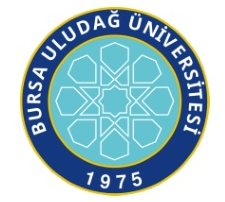 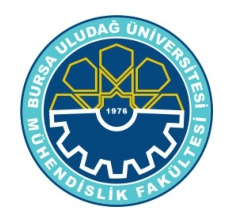 2022/ 2023  FALL SEMESTERTEK4075E DESIGN METHODS IN TEXTILE IIPREPARED BY:ADVISOR:1. Purpose and Content of the Project: (In this section, the aims of the project, the targeted outputs, the content and limits of the subject are determined.) (Max. 500 words)2. Literature Review on the Project Area: (In this section, research in theliterature regarding the project subject are given. Examples of similar studies or outputs related to the project subject are discussed.) (Max. 1200 words)3. Methods Applied and Research Techniques in the Project (The tools, materials, techniques and methods will be used to achieve the goals set for the project are explained.) (Max. 1200 words)4. General Evaluation of the Project. (In this section, a general evaluation of the results obtained in terms of functionality, economy and/or applicability of the Project should be presented..) (Max. 1200 words)5. References. (In this section, the references used in the project work will be written following the Department’s Final Project writing rules.) 